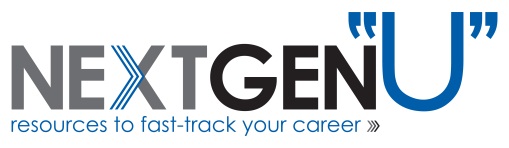 Personal ValuesInstructions: Below is a list of values. Please circle those that are most important to you.Prioritize your top 5 Leadership/Workplace values and list them below.ValuesDirections: Please list your top five leadership/workplace values below. Then define each of these values in terms of its significance and meaning to you. My top five leadership/workplace values are:1.2.3. 4.5. My definitions:Value #1: ______________________________________________________________________________________________________________________________________________________________________________________________________________________________________________________________________________Value #2: ______________________________________________________________________________________________________________________________________________________________________________________________________________________________________________________________________________Value #3: ______________________________________________________________________________________________________________________________________________________________________________________________________________________________________________________________________________Value #4: ______________________________________________________________________________________________________________________________________________________________________________________________________________________________________________________________________________Value #5: ______________________________________________________________________________________________________________________________________________________________________________________________________________________________________________________________________________IntegrityFreedomRelationshipFinancial independenceHonestyExplorationTeamStewardshipGenuinenessCreativityCommunityFrugalityAuthenticityFunBelongingOverflowAccountabilityArtisticDepthSharingDo what you saySpontaneityBeing knownBenevolenceDirectnessFlexibilityIntimacyLife-long learningSincerityKnowledgeCommitmentInvestmentStrengthIdentityFriendshipSuccessCharacterHealingCommunicationRecognitionFollow-throughMeaningGentlenessCommunity involvementSacrificeInfluenceCompassionCareer AdvancementLegacyTruthCaringEfficiencyFamilyPassionEmotionAccomplishmentMarriageSeeing the worldSpiritual lifeFocusDuty AdventureHealthPurposeHonorDiversityDevotionAchievementHeritageTravelPassionate pursuitBuildingResponsibilityChangeLeadership VolunteeringHarmonyMovementGenerosityMasterySecurityNew ChallengesServiceCompetenceStabilityOpportunityReflectionPrecisionPeace EnthusiasmNetworkingExcellenceHomeStarting ThingsDoing wellSimplicityThoughtfulnessEntrepreneurialChanging the worldPlanningPracticalityMotivationHospitalityBeing KnowledgeableNurtureProgressConcernPrinciplesLoveInspirationIntegrationRationalityBeautyRenewalMaking a differenceNature/The Outdoors1.2.3. 4.5.